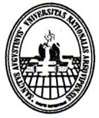 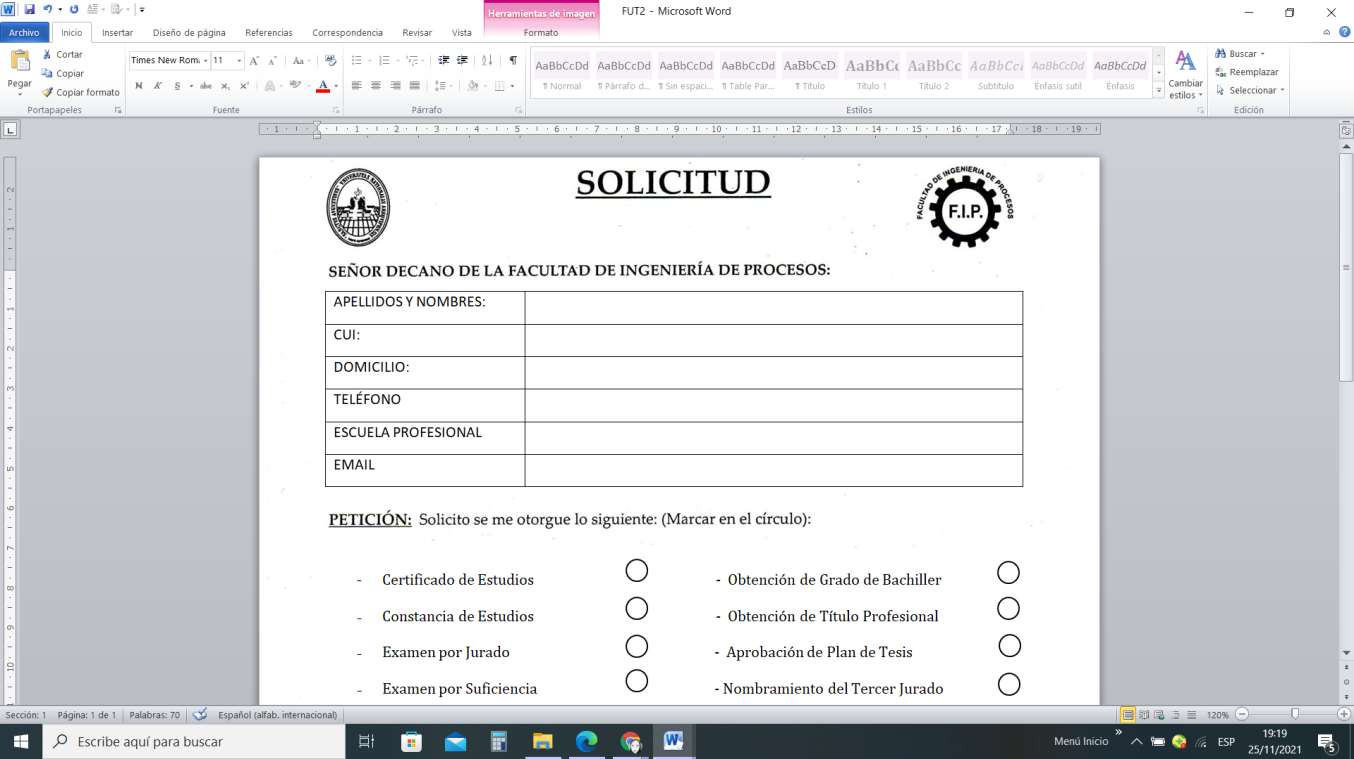 INFORME FINAL DEL ASESOR (__) Trabajo de Investigación                         (__) TesisPor medio de este documento, cumplo con informar que se ha procedido con la revisión de los contenidos, diseño metodológico, redacción, sistema de citas y referencias exigidas por la Universidad del trabajo titulado:  ………………………………………………………………………………………………………………………………………………………………………………………………………………………………………………………………………………………………………………………………………………………………………………………………………………………………………………………………………………………………………………………………………………………………………………………………………….……….. Presentado por (apellidos y nombres): …………………………………………………………………………………………………………………………………………………………………………………………………………………………………………………………………………………………………………De tal manera que hago constar que el trabajo queda: Expedita para proceder a la presentación del borrador del trabajo de tesis………………………………..…………………..NOMBRE Y FIRMA DEL ASESOR                                                                             DNI ……………………………Apellidos y Nombres del asesor Nacionalidad DNI/C.E./Pasaporte Dirección Distrito y Ciudad Teléfono/Celular Correo Electrónico Revisado por el Programa OURIGINAL SI (   )                 NO (  )Fecha de RevisiónPorcentaje % de Similitud